周口市中心医院门诊楼东侧沥青砼路面工程竞争性谈判文件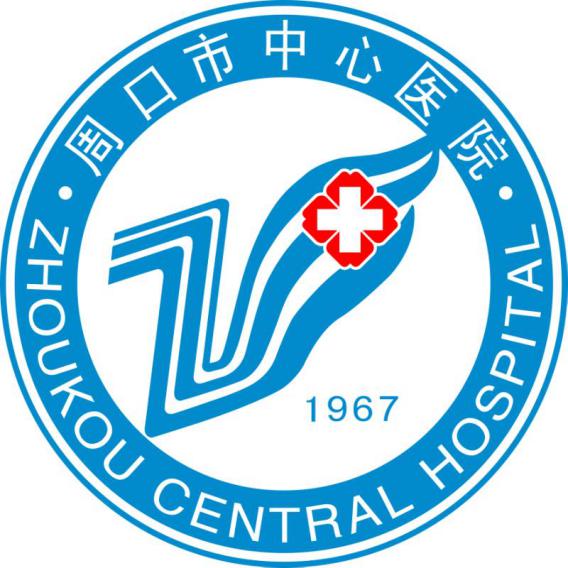 采购单位：周口市中心医院项目编号：时    间：二〇二三年五月目   录第一章  竞争性谈判邀请书周口市中心医院（以下简称采购单位），采购人民路院区门诊楼东侧沥青砼路面工程。根据采购信息，结合市场的情况，特邀请有资格信誉好的公司前来参加本次采购活动。请认真阅读本文件，并按照本文件中的要求准备资格审查材料及竞争性谈判文件。采购活动遵循公平、公正和诚实信用的原则。第二章  供应商须知一、注意事项1、供应商应认真审阅采购文件中的所有要求。如果供应商的响应文件不符合采购文件的要求，责任由供应商自己承担。未实质性响应竞争性谈判文件要求的将被拒绝。2、供应商获取采购文件后，应仔细检查谈判文件的所有内容，如有残缺等问题应在获得谈判文件当日内向采购单位提出，否则，由此引起的损失由供应商自己承担。3、供应商应认真审阅谈判文件中的所有事项、格式、条款和规范要求，若供应商的响应文件没有按照谈判文件的要求提交全部资料，或是响应文件没有对谈判文件做出实质性响应，其风险由供应商自行承担，并根据有关条款的规定，该响应文件可能被拒绝。4、优惠的价格、可靠的质量性能和优质、快捷的售后服务将是成交的重要因素。无论结果如何，采购单位不向供应商做出任何解释和承担任何责任。5、响应文件均应使用纸质版，打印逐份装订成册，封条密封并加盖投标单位公章和法定代表人（或授权代表）印鉴或签字。二、总则一、供应商资格要求参加采购会议的供应商必须满足响应文件要求中的所有条款，并按照相关规定递交资格证明文件：1、遵守国家和行业的有关法律、法规和条例，近三年内无违法记录。2、具有履行合同的能力和良好的履行合同记录及商业信誉。3、具有健全的财务会计制度和良好的财务状况。二、资格审查1、本项目采用资格后审的方式，供应商应提交齐全的资格审查材料。（详见附表：资格和符合性审查内容）2、采购单位不接受借用他人相关证件的资格审查申请。3、不符合资格审查条件的供应商将视为无效投标。4、供应商在资格审查时须提供以下资质证件：4.1法定代表人授权书及法人身份证复印件加盖红章；4.2委托人身份证复印件加盖红章；4.3《营业执照》复印件加盖红章；4.4供应商须具有市政公用工程施工总承包三级及以上资质，且具有有效的安全生产许可证；4.5拟派项目经理须具备市政公用工程二级及以上注册建造师资格且具有有效的安全生产考核合格证书。4.6依据财库[2016]125号文件规定，对列入失信被执行人、重大税收违法案件当事人名单、政府采购严重违法失信行为记录名单及其他不符合《中华人民共和国政府采购法》第二十二条规定条件的供应商，拒绝其参与本次政府采购活动。投标人需通过“信用中国”网站(www.creditchina.gov.cn)对“列入失信被执行人、重大税收违法案件当事人名单、政府采购严重违法失信行为记录名单”企业和法定代表人的查询，通过中国政府采购网(www.ccgp.gov.cn)对“政府采购严重违法失信行为信息记录”企业信用记录查询（需供应商提供网站查询截屏，并加盖公司红章）。5、投标人具备《中华人民共和国政府采购法》第二十二条要求规定的条件；5.1具有独立承担民事责任的能力； 5.2具有良好的商业信誉和健全的财务会计制度； 5.3具有履行合同所必需的设备和专业技术能力； 5.4参加政府采购活动前三年内，在经营活动中没有重大违法记录； 5.5法律、行政法规规定的其他条件。 6、供应商须提供充分和有效的证明材料，证明其具备规定的资质条件，所有证明材料应如实填写、提交。三、按照周口市中心医院采购操作规程的规定，采购项目出现下列情况之一的，采购单位按照有关程序审批后，应予作废：（1）响应文件无单位盖章或无法定代表人或法定代表人授权委托的代理人签字或盖章的；或法定代表人授权委托的代理人没有合法有效的授权委托书原件及委托人印章的。（2）内容不全或关键字迹模糊、无法辨认的。（3）供应商递交两份或多份内容不同的响应文件，或在一份响应文件中对同一采购项目报有两个或多个报价，且未声明哪一个有效的。（4）响应文件有实质上不响应谈判文件内容的。（5）专家组评定涉嫌围标的。四、评审原则和方法1、根据采购规定的要求，质量优先、价格合理、资信良好、诚实守信和公开、公平、公正是中选供应商的基本原则；2、采购小组将遵循科学评估、集体决策，体现公开、公平、公正的原则，对所有有效报价文件的价格、技术、质量、资信、售后服务等进行综合评审。3、采购单位在规定的时间、地点举行采购评审会，采购单位领导、采购办、监察室、审计科等科室参加。4、采购单位在相关部门的监督下，对响应进行评定，确定中选供应商。5、具体谈判流程5.1资格和符合性审查谈判小组成员要根据政府采购法律法规和采购文件所载明的评审程序进行评审。对所有响应文件逐一进行资格性和符合性审查，资格性和符合性审查的内容为审查资格是否符合采购文件要求及响应文件内容是否齐全、符合“响应文件格式”的有关规定。未通过资格和符合性审查的响应文件，将不再进行谈判。资格和符合性审查内容见附表。附表：资格和符合性审查内容4.2谈判及二次报价如有需要，谈判小组可与通过资格和符合性审查的供应商逐一谈判，谈判内容为谈判文件中要求的细节内容。谈判结束后，给予所有通过初步评审的供应商进行二次报价。第三章 项目内容及要求本项目为采购周口市中心医院门诊楼东侧沥青砼路面工程项目，主要包括对人民路院区门诊楼东侧混凝土路面维修，铺设沥青路面及井盖提升。 2、质量要求：符合现行国家有关工程施工质量验收规范和标准的要求，工程质量达到合格标准。3、建设地点：周口市中心医院人民路院区。4、验收要求：项目完成，由后勤科组织相关人员进行验收。5、付款方式：工程完成并验收合格后付至合同价款的97%，留3%质保金，两年后无质量问题一次性无息付清。6、质保期：2年，自验收合格之日起。7、工期 7日历天。第四章  工程量清单第五章 响应文件的编制（本格式非必须格式，供应商可自行编制）一、响应文件的构成（文件应编制目录和页码，按本部分要求顺序装订）：1、采购响应函；2、报价一览表（一式两份，单独密封）；3、供应商资格证明文件，以下内容作为商务和售后服务能力评审的依据：（1）供应商概况。（2）营业执照副本、税务登记证、组织机构代码证复印件（或者三证合一的营业执照）。4、符合谈判文件规定的文件；5、单位负责人授权书；6、谈判文件要求提供的其他文件。	二、递交响应文件的语言、文字及计量单位：1、响应文件及响应采购单位与采购单位之间与采购有关的来往通知、函件和文件，以及业务洽商等均使用汉语及中文。2、申请人使用已印刷好的产品说明书或相关的授权书、认证书复印件等可以用其他语言，但其中要点应附有中文译文并需经授权代表签字。在解释文件时以中文译文为准。3、除另有规定外，计量单位应使用国际通用、中华人民共和国法定计量单位（国际单位和国家选定的其他计量单位）。三、响应文件的份数和签署：1、响应文件包括“报价一览表，正本一份，副本肆份”，并明确标明“报价一览表”“正本”、“副本”。正本和副本如有不一致之处，以正本为准。2、响应文件正本与副本均应使用不能擦去的墨水打印或书写，并经单位法人或授权代表人签署。3、响应文件不应有涂改、增删之处，但如有错误必须修改时，修改处须由签署人签字或盖章。4、响应文件需由供应商单位负责人或经单位负责人正式授权并对供应商有约束力的代表在申请文件上签字。响应文件如是授权代表签字，须将“单位负责人授权书”附在响应文件中。响应文件无单位负责人签字，或签字无单位负责人有效授权，响应文件将被拒绝。5、响应文件的密封与标志：（1）供应商应分别将响应文件的正本、所有副本、报价一览表分开密封装在单独的信封中，且在信封上标明 “正本” “副本”、“报价一览表”字样。（2）在响应文件密封袋上均应：1）写明采购单位名称和地址；2）注明下列识别标志： a.采购编号： b.项目名称：周口市中心医院门诊楼东侧沥青砼路面工程6、除了按本须知所要求的识别字样外，在响应文件密封袋上还应写明供应商的名称与地址、邮政编码。7、所有响应文件的密封袋的正面和封口处应加盖供应商印章。8、如果响应文件没有按上述规定密封并加写标志，采购单位不承担响应文件错放或提前开封的责任。由此造成的提前开封的响应文件将予以拒绝，并退还给供应商。四、响应文件的修改与撤回：1、供应商可以在递交响应文件以后，在规定的递交截止时间之前，以书面形式向采购单位递交修改或撤回其响应文件的通知。在递交响应文件截止时间以后，不能更改响应文件。2、供应商的修改或撤回通知，应按本须知规定编制、密封、标志和递交，并标明“修改”或“撤回”字样，修改的内容为响应文件的组成部分。3、根据本须知的规定，在响应文件递交截止日期与响应文件中规定的有效期终止日之间的时间内，供应商不能撤回其递交的响应文件。五、响应文件有下列情形之一的，采购单位不予受理：1、逾期送达的或者未送达指定地点的；2、未按谈判文件要求标志和密封的。第六章 响应文件格式 正本/副本                             （项目名称）响 应 性 文 件项目编号：供应商：                      （单位公章）法定代表人或委托代理人：                  （签字或盖章）项目负责人手机号：年       月       日目  录（格式自拟）附件1：竞争性谈判声明函致：      （采购人）你们                    项目（项目编号为：             ）谈判文件（包括更正公告，如果有的话）收悉，我们经详细审阅和研究，现决定参加竞争性谈判：1．我们郑重承诺：我们是符合《政府采购法》第22条规定的供应商，并严格遵守《政府采购法》第77条的规定。2．我们接受谈判文件的所有的条款和规定。    3．我们同意按照谈判文件第二章“谈判供应商须知”的规定，本响应文件的有效期为从竞争性谈判截止时间起计算的        天，在此期间，本谈判文件将始终对我们具有约束力，并可随时被接受。如果我们成交，本谈判文件在此期间之后将继续保持有效。    4．我们同意提供竞争性谈判文件要求的有关本次竞争性谈判的所有资料，并声明所提交的资料是准确的和真实的。供应商（单位公章）：                      法人代表人或委托代理人（签字或盖章）：                                       地址：                 邮编：                                  电话：                 传真：                                                          日期：      年    月    日附件2：竞争性谈判报价表项目编号：            号                                            单位：元供应商（单位公章）：法定代表人或委托代理人（签字或盖章）：日期：      年    月    日      附件3：法定代表人身份证明谈判供应商名称：                               地址：                                            姓名：            性别：      年龄：      职务：      系                            （谈判供应商名称）的法定代表人。特此证明。                            谈判供应商：                    （盖单位章）                               日  期：    年       月       日  附：法定代表人身份证复印件附件4：授权委托书致：      （采购人）委托单位：                                             地    址：                                              法定代表人：                                           授权委托人姓名：              性别：         出生日期：    年   月   日授权委托人在本单位的任职部门及职务：                                        身份证编号：                                授权委托人的联系方式（手机）：                                          兹委托           代表我单位参加贵公司组织的          项目（项目编号为：             ）的政府采购活动，授权委托人有权在该谈判活动中，以我单位名义签署谈判函和响应文件、递交响应文件，与招标代理机构、谈判小组进行澄清、解释、谈判，签订合同书并执行一切与此有关的事项。    授权委托人在办理上述事宜过程中以其自己的名义所签署的所有文件我均予以承认。授权委托人无转委托权。委托期限：至上述事宜处理完毕止。附：授权委托人身份证复印件（复印正、反两面）供应商（单位公章）： 法人代表人或委托代理人（签字或盖章）：日期：      年    月    日附件5：                      已标价工程量清单按谈判文件要求进行填写，格式不得变动。附件6：资格证明材料1、投标供应商需具有独立法人资格，具有有效的营业执照；供应商须具有市政公用工程施工总承包三级及以上资质，且具有有效的安全生产许可证；拟选派项目经理须具有建筑工程专业二级及以上注册建造师资格证书并具有有效的安全生产考核合格证书。2、信誉要求：本项目投标截止日期前被“信用中国”网站列入“失信被执行人和重大税收 违法失信主体”的、被“中国政府采购网”网站列入“政府采购严重违法失信行为”记录名单 (处 罚期限尚未届满的) ，不得参不本项目的政府采购活动；【信用信息查询渠道：“信用中国”网 站和“中国政府采购网”】。附件7：其他材料（供应商认为需要提交的其他材料，具体格式自定）附：最终报价表       法定代表人或授权代表（签字）：               日   期：      年       月      日注：最终报价表由供应商的法定代表人或授权代表签字即可；本表做最终报价使用，响应文件中无需编制此表。供应商须知前附表供应商须知前附表供应商须知前附表条款号条款名称内容1采购单位名  称：周口市中心医院地  址：周口市人民路东段26号联系人：周口市中心医院采购办电  话：0394-82691122项目名称周口市中心医院门诊楼东侧沥青砼路面工程3采购方式竞争性谈判4采购预算(最高投标限价)采购控制价：人民币 185000.00 元； 注：投标报价超过本项目采购最高限价的作为无效投标处理。5采购内容及要求见本文本6质量要求符合现行国家有关工程施工质量验收规范和标准的要求，工程质量达到合格标准。7响应文件数量及要求需要递交纸质版响应文件为一份正本，四份副本。（加盖公章）8投标供应商应具备的条件及资格1.详见谈判公告2.本项目采取资格后审的方式9采购疑问解答周口市中心医院采购办10采购会议时间采购办电话通知11截标时间文件递交截止时间自公示期开始7个工作日。12投标保证金本项目不需要交投标保证金13响应文件有效期响应文件提交截止时间后60日历天14踏勘现场为避免投标企业对本项目了解不足影响合同履约。投标人派人持公司法人授权证明、被授权人身份证复印件的正反面（加盖红章）于网上发布公告第五个工作日上午10:00分在周口市中心医院人民路院区东院区门口集合，统一到采购方项目所在地现场勘察项目的具体情况，并取得采购单位出具的现场勘察证明。 联系人：詹卓一   联系电话：1883719591615交货及完工期7日历天16施工地点周口市中心医院人民路院区17付款方式工程完成并验收合格后付至合同价款的97%，留3%质保金，两年后无质量问题一次性无息付清。内容内容评审因素评审标准2.1.1资格评审标准营业执照具备有效的企业法人营业执照（复印件）2.1.1资格评审标准资质证书符合谈判文件的要求（复印件）2.1.1资格评审标准安全生产许可证有效的安全生产许可证（复印件）2.1.1资格评审标准信用查询根据文件要求提供查询截图并加盖单位公章2.1.2项目经理建造师注册证书符合谈判文件的要求（复印件）2.1.2项目经理安全生产考核B证符合谈判文件的要求（复印件）2.1.3符合性审查标准谈判供应商名称与投标报名营业执照一致2.1.3符合性审查标准竞争性谈判函签字盖章有法定代表人或其委托代理人签字并加盖单位章2.1.3符合性审查标准响应性文件格式符合“响应性文件格式”的要求2.1.3符合性审查标准投标有效期符合第一章 供应商须知前附表2.1.3符合性审查标准质量要求符合第一章 供应商须知前附表2.1.3符合性审查标准工期要求符合第一章 供应商须知前附表2.1.3符合性审查标准已标价工程量清单符合谈判文件要求2.1.3符合性审查标准谈判报价不高于采购控制价2.1.3符合性审查标准以上项目有一项不符合评审标准的，将不能通过符合性评审。以上项目有一项不符合评审标准的，将不能通过符合性评审。分部分项工程和单价措施项目清单与计价表分部分项工程和单价措施项目清单与计价表分部分项工程和单价措施项目清单与计价表分部分项工程和单价措施项目清单与计价表分部分项工程和单价措施项目清单与计价表分部分项工程和单价措施项目清单与计价表分部分项工程和单价措施项目清单与计价表分部分项工程和单价措施项目清单与计价表分部分项工程和单价措施项目清单与计价表分部分项工程和单价措施项目清单与计价表分部分项工程和单价措施项目清单与计价表工程名称：周口市中心医院门诊楼东侧沥青砼路面工程工程名称：周口市中心医院门诊楼东侧沥青砼路面工程工程名称：周口市中心医院门诊楼东侧沥青砼路面工程工程名称：周口市中心医院门诊楼东侧沥青砼路面工程标段：标段：标段：标段：标段：第 1 页 共 1 页第 1 页 共 1 页序号项目编码项目名称项目特征描述项目特征描述计量单位工程量金 额(元)金 额(元)金 额(元)金 额(元)序号项目编码项目名称项目特征描述项目特征描述计量单位工程量综合单价合 价合 价其中序号项目编码项目名称项目特征描述项目特征描述计量单位工程量综合单价合 价合 价暂估价整个项目1040203003001透层、粘层乳化沥青透层：
1.材料品种:乳化沥青
2.喷油量:0.7kg/m2乳化沥青透层：
1.材料品种:乳化沥青
2.喷油量:0.7kg/m2m211802040203006001沥青混凝土细粒式沥青砼路面：
1.沥青混凝土种类:细粒式改性沥青混泥土
2.厚度:8cm细粒式沥青砼路面：
1.沥青混凝土种类:细粒式改性沥青混泥土
2.厚度:8cmm211803041001001001拆除路面拆除剔凿原沥青砼路面衔接处：
1.剔凿沥青砼路面
2.垃圾清运1km以内拆除剔凿原沥青砼路面衔接处：
1.剔凿沥青砼路面
2.垃圾清运1km以内m27.544040504009001雨水口砖砌矩形检查井井圈：
1.砖砌矩形检查井井圈
2.铸铁井篦子400*600砖砌矩形检查井井圈：
1.砖砌矩形检查井井圈
2.铸铁井篦子400*600座75040504009004雨水口砖砌矩形阀门井井圈：
1.砖砌矩形阀门井井圈
2.铸铁井篦子400*600砖砌矩形阀门井井圈：
1.砖砌矩形阀门井井圈
2.铸铁井篦子400*600座46040504009003雨水口砖砌矩形检查井井圈：
1.砖砌矩形检查井井圈
2.铸铁井篦子600*800砖砌矩形检查井井圈：
1.砖砌矩形检查井井圈
2.铸铁井篦子600*800座87040504009002雨水口1.砖砌圆形检查井井圈
2.铸铁井篦子D10001.砖砌圆形检查井井圈
2.铸铁井篦子D1000座21措施项目1011705001001大型机械设备进出场及安拆台·次2本页小计本页小计本页小计本页小计本页小计本页小计本页小计本页小计合  计合  计合  计合  计合  计合  计合  计合  计注：为计取规费等的使用，可在表中增设其中：“定额人工费”。注：为计取规费等的使用，可在表中增设其中：“定额人工费”。注：为计取规费等的使用，可在表中增设其中：“定额人工费”。注：为计取规费等的使用，可在表中增设其中：“定额人工费”。注：为计取规费等的使用，可在表中增设其中：“定额人工费”。注：为计取规费等的使用，可在表中增设其中：“定额人工费”。注：为计取规费等的使用，可在表中增设其中：“定额人工费”。注：为计取规费等的使用，可在表中增设其中：“定额人工费”。注：为计取规费等的使用，可在表中增设其中：“定额人工费”。注：为计取规费等的使用，可在表中增设其中：“定额人工费”。注：为计取规费等的使用，可在表中增设其中：“定额人工费”。项目名称供应商名称谈判报价（元）                     （大写）                     （小写）工期谈判有效期质量要求其他说明（如有）： 项目名称***供应商名称谈判报价（元）                     （大写）                     （小写）备注